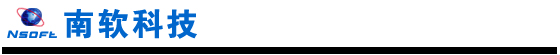 高校研究生院管理信息系统软件版本：GMIS5.0操作手册南京南软科技有限公司 2020年04月地址：雨花客厅3幢8层803 电话：52312991-806、52316604-806（项目部）1.登录1.1用户登录功能说明：验证登录系统。操作流程：输入 url或者根据学校给出的链接，进入研究生管理信息系统登陆界面。输入学生账号，密码以及验证码，点击登录按钮，进行登录操作。验证成功即可进入管理系统进行相关信息维护操作。2.首页2.1首页功能功能说明：查询浏览基础信息。操作流程：进入首页，查看各种信息。3.答辩申请管理3.1论文评阅人填写功能说明：   【论文评阅人填写】用于对论文评阅人填写。业务流程：    答辩秘书维护论文评阅人信息，学生填写书面回复内容。操作流程：   （1）选择毕业与学位下面的论文评阅人菜单填写。   （2）可以打印评阅书和书面回复。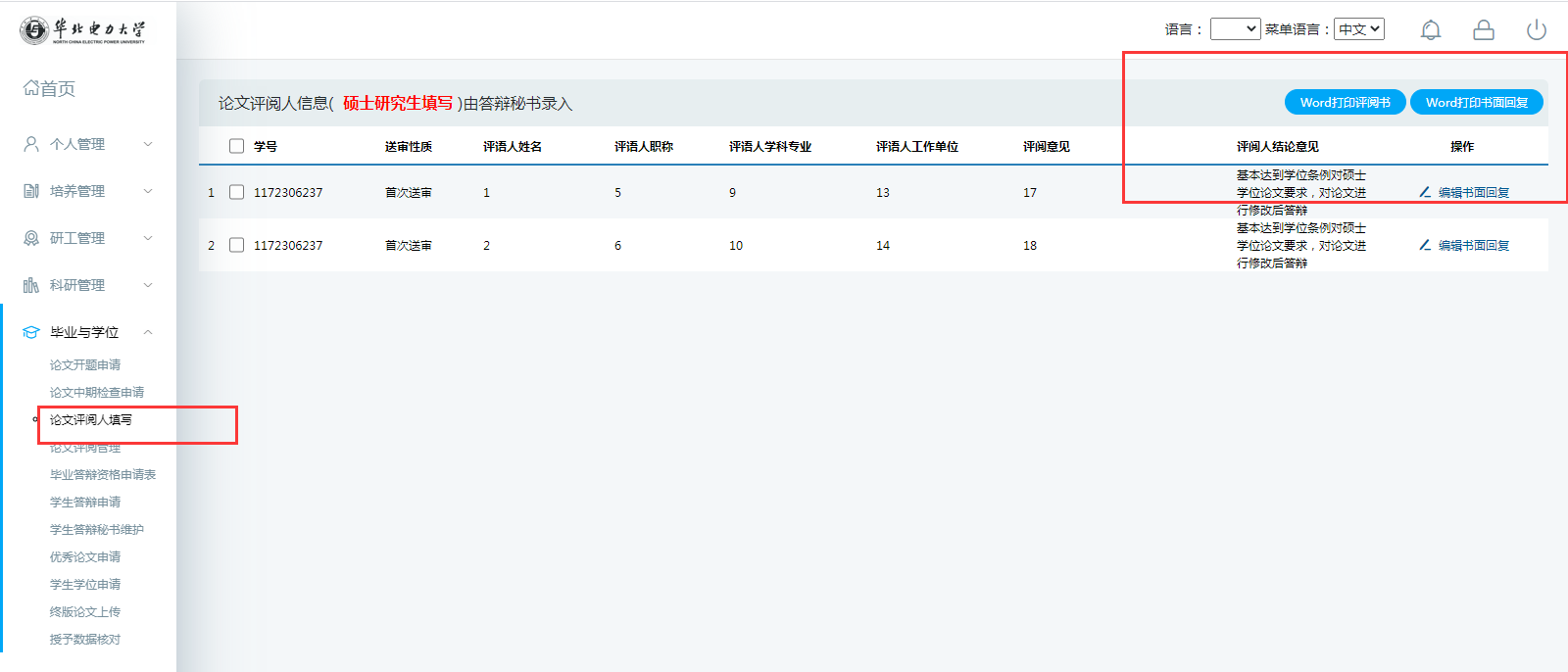 3.2毕业答辩资格申请表功能说明：   【毕业答辩资格申请表】用于学生填写毕业答辩申请表。业务流程：    学生填写毕业答辩申请表信息。操作流程：   （1）选择毕业与学位下面的毕业答辩申请表菜单填写，填写完后点击【保存】按钮，确保信息无误后点击【提交】按钮，待导师，学院审核。   （2）点击【word打印】按钮可以打印毕业答辩申请表。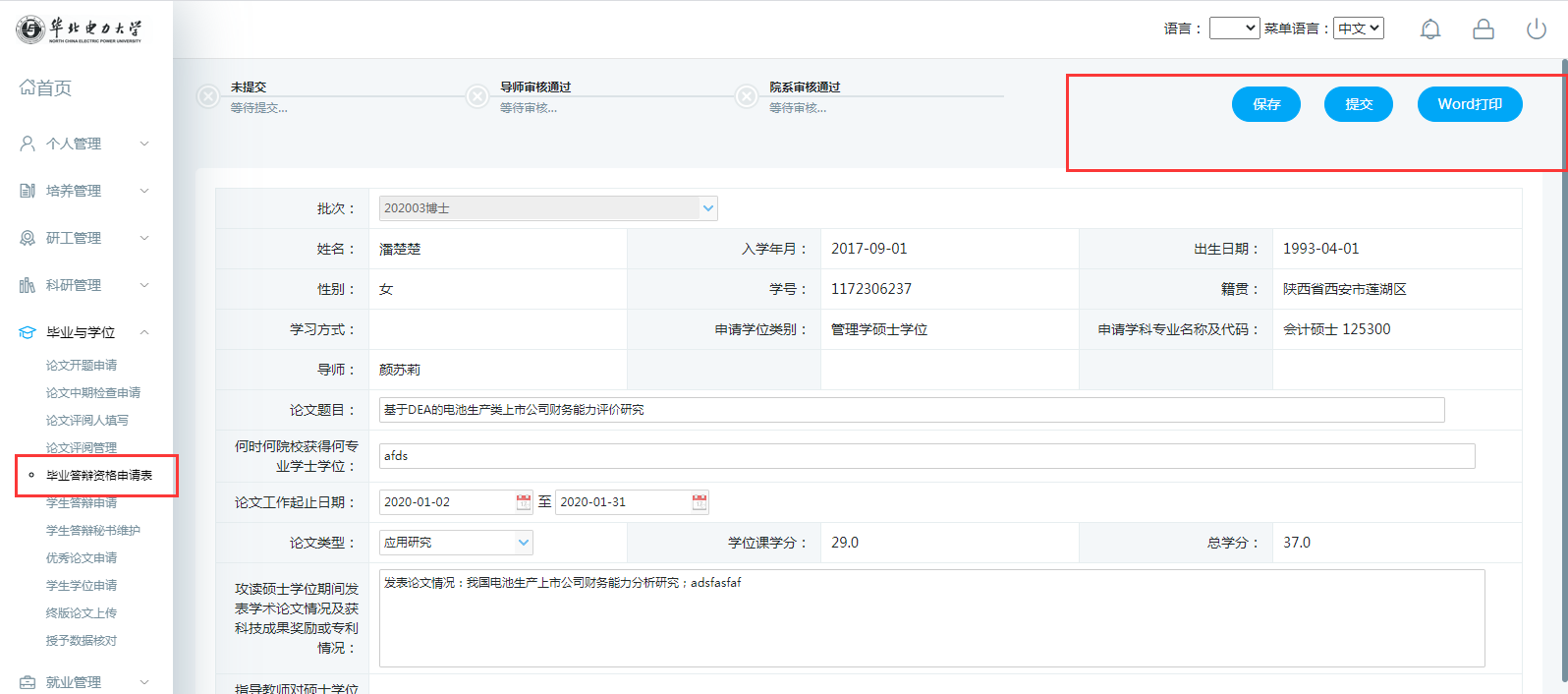 备注： 3.3学生答辩申请功能说明：   【学生答辩申请】用于学生填写答辩申请信息。业务流程：    学生填写答辩申请信息，提交后待学院审核。操作流程：   （1）选择毕业与学位下面的学生答辩申请菜单填写，填写答辩申请必须满足答辩申请条件，可以在页面最下面查询答辩申请条件是否全部满足，填写完后点击【保存】按钮，确保信息无误后点击【提交】按钮，待学院审核。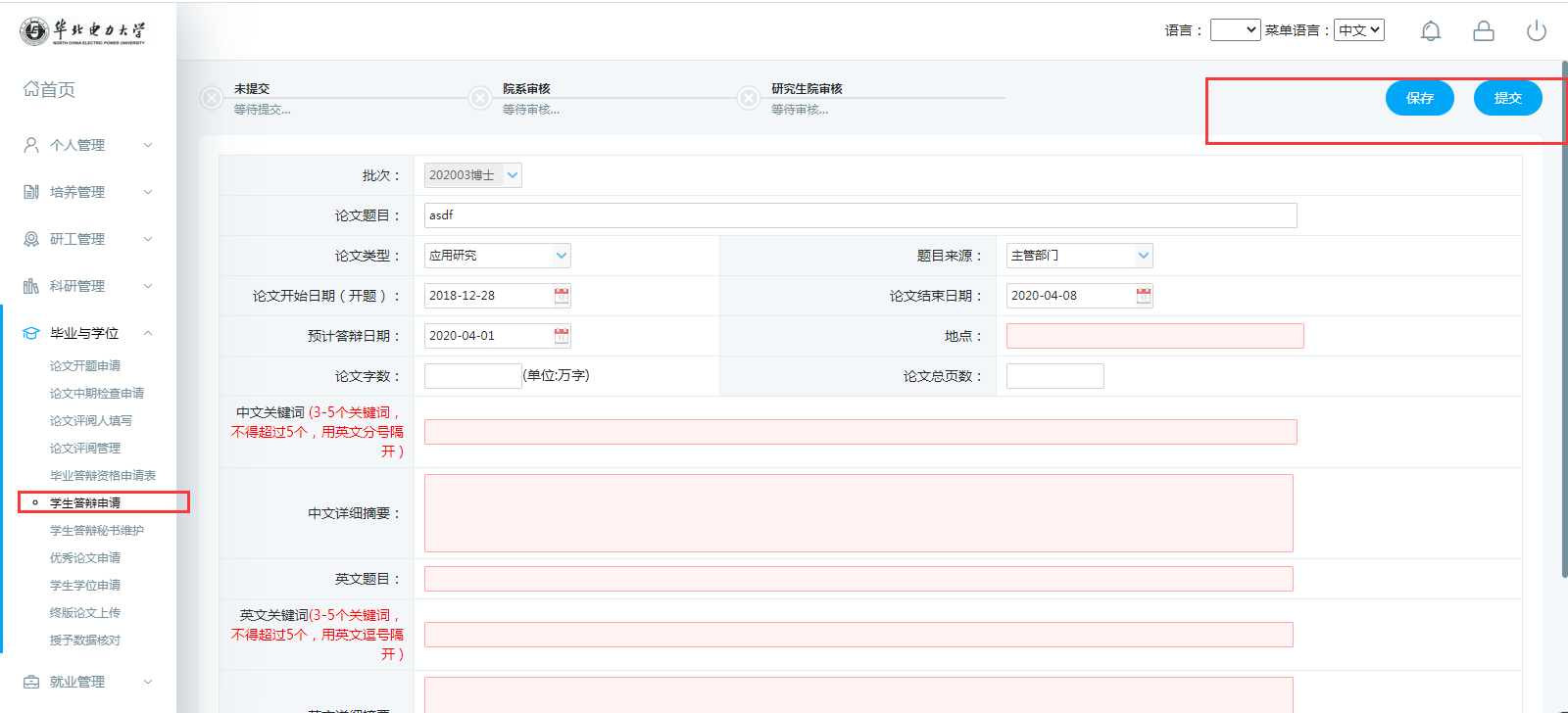 备注：3.4学生答辩秘书维护功能说明：   【学生答辩秘书维护】用于对学生答辩秘书的安排。业务流程：    学生登录系统维护答辩秘书操作流程：   （1）选择毕业与学位->学生答辩秘书维护菜单。   （2）点击【编辑】按钮弹出教师信息，点击【选择】按钮进行答辩秘书安排。   （3）点击【删除】按钮删除答辩秘书，安排成功后，被安排的教师自动变成答辩秘书。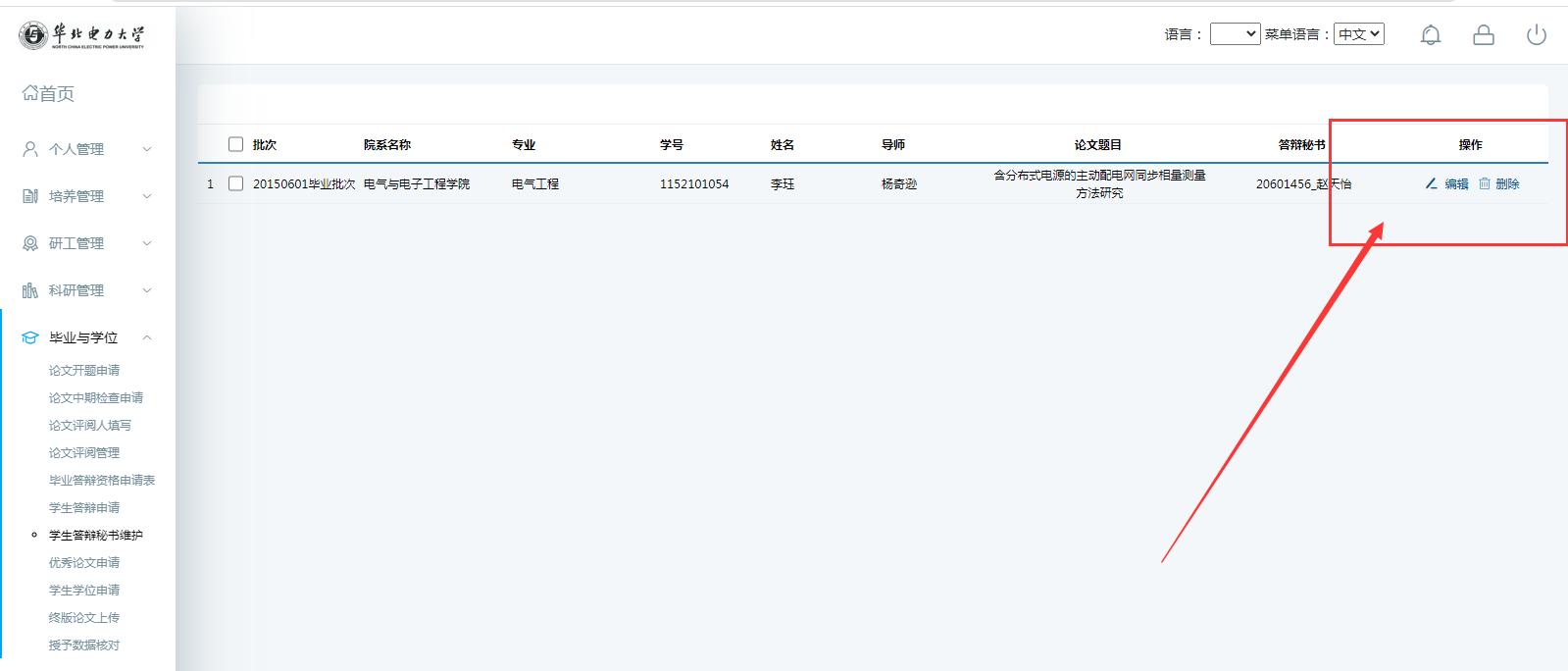 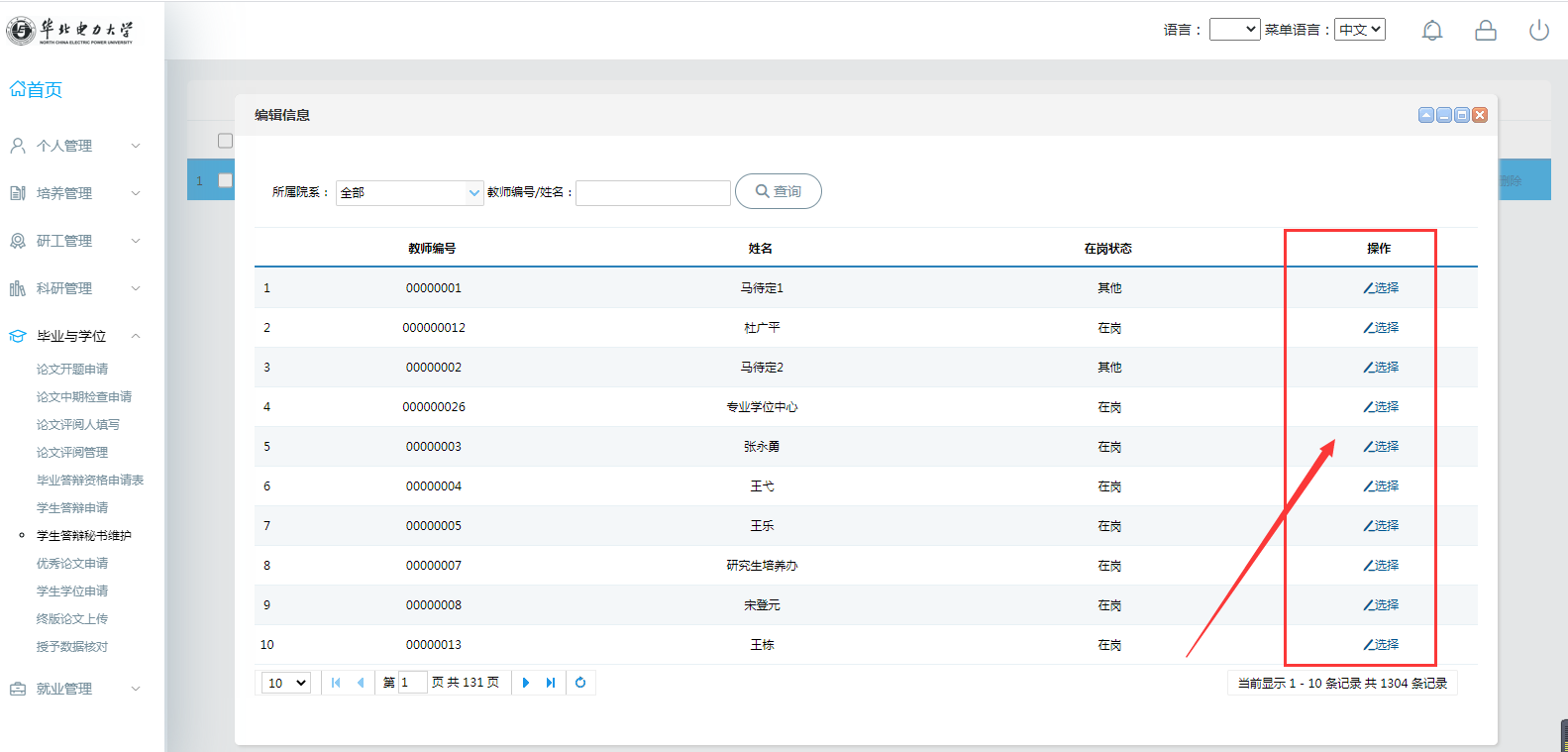 备注：已经分组的学生不可以修改答辩秘书3.5优秀论文申请功能说明：   【优秀论文申请】用于申请优秀论文信息。业务流程：    学生填写优秀论文信息申请。操作流程：   （1）选择毕业与学位下面的优秀论文申请菜单填写，填写完后点击【保存】按钮，确保信息无误后点击【提交】按钮，待审核。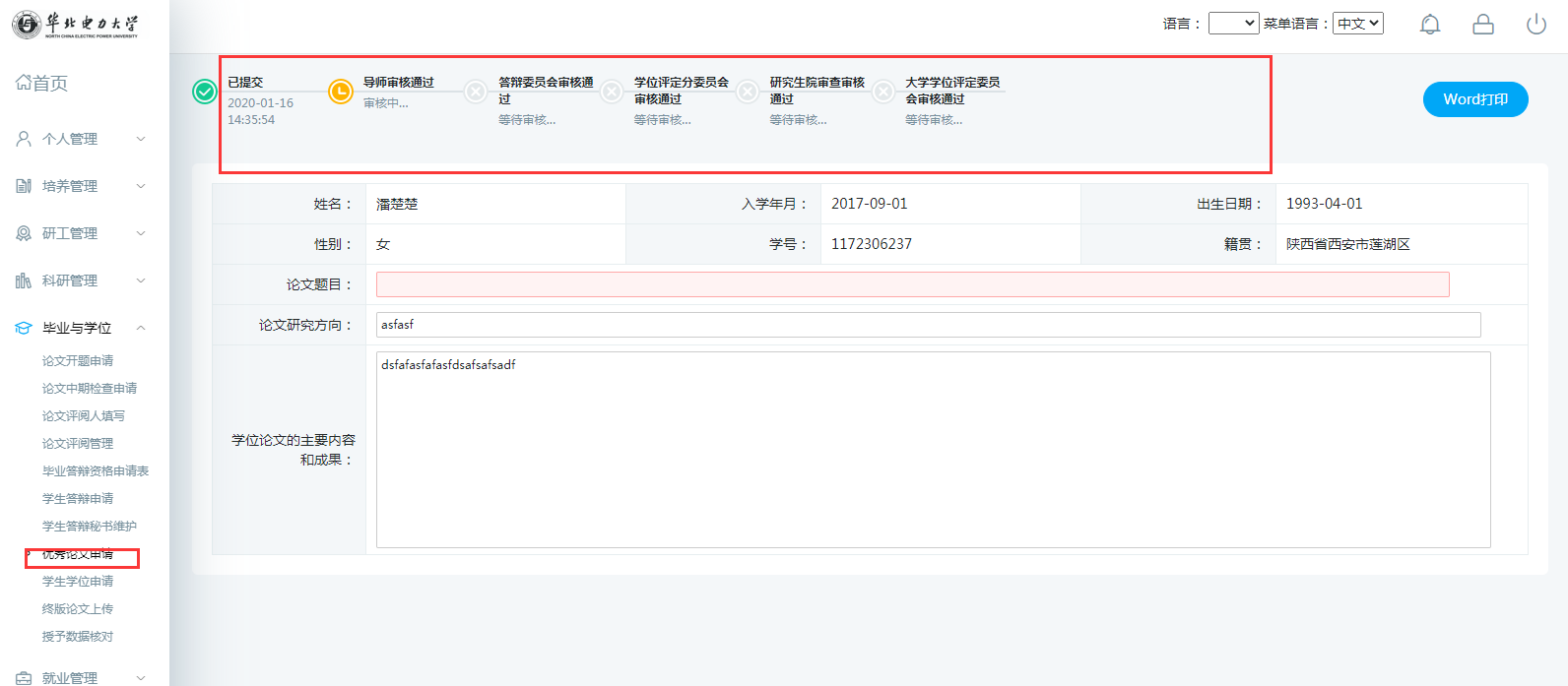 备注：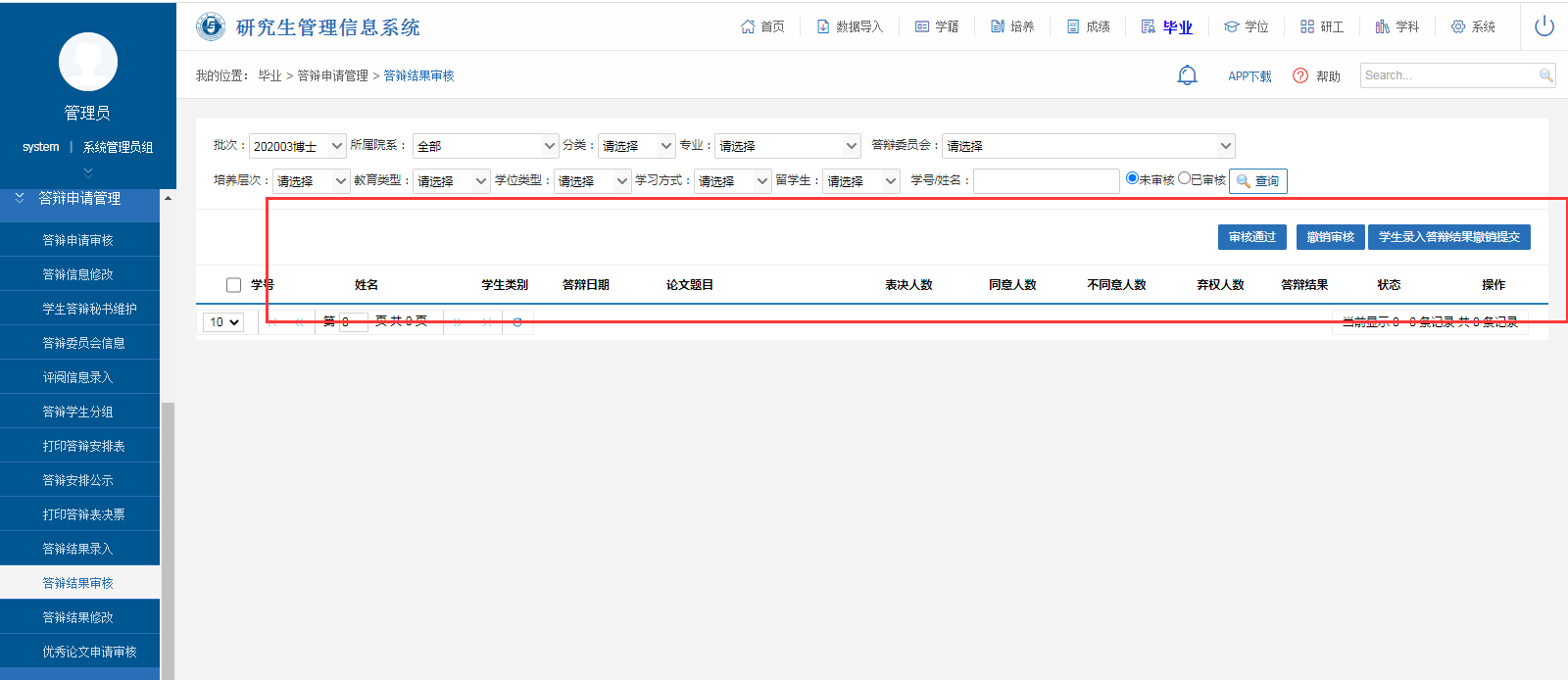 